BOARD OF ASSESSORSMINUTES OF MEETINGMay 8, 2023 @ 4:00 PMMembers Present: Pam Woodbury, Nancy Herholz & Robert Ortiz Principal Assessor, Linda LeBlanc Meeting called to order @ 4:05 pmOur next Board Meeting will be held on Monday, June 12th @ 4:00 pmThe Board voted to approve the minutes for April 10, 2023				 Vote (3-0)Real Estate:										 Vote (3-0)The Board voted to approve April’s monthly list of exemptions for FY23                                $400.00Motor Vehicle:										 Vote (3-0)The Board voted to approve 67 abatement applications 					   The Board voted to approve April’s monthly list of abatements for 2022		 	$2,006.03The Board voted to approve April’s monthly list of abatements for 2023		               $17,630.92The Board voted to approve warrant and recommitment for 2005 & 2006 bills for Tax Collector														$90.00Boat Excise:										Vote (3-0)The Board voted to approve April’s monthly list of Boat Excise abatements		$65.00Department of Revenue:The DOR approved the MDM-1 form and the Veterans Exemption form for FY23Appellate Tax Board:The Board was informed of the upcoming hearings to be held by Zoom on May 22nd Old Business & New Business:The meeting was adjourned at 4:35pm.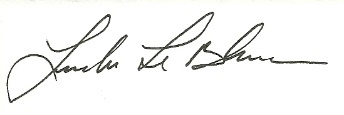 Linda LeBlanc, MAA